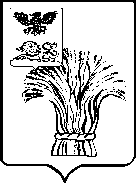 АДМИНИСТРАЦИЯ  РОВЕНЬСКОГО РАЙОНАБЕЛГОРОДСКОЙ ОБЛАСТИ    РовенькиПОСТАНОВЛЕНИЕ  «17» апреля 2024 г.                                                                                     № 168Об утверждении порядка назначения, выплаты и возмещения единовременной выплаты  при рождении третьего ребенкаВо исполнение  Указа Президента Российской Федерации от 7 мая 2018 года №204 «О национальных целях и стратегических задачах развития Российской Федерации на период до 2024 года», закона Белгородской области от 3 октября 2013 года №223 «О поддержке молодежи в Белгородской области» и в рамках реализации регионального проекта «Большая Белгородская семья» национального проекта «Демография» администрация Ровеньского района постановляет: 1.Утвердить порядок назначения, выплаты и возмещения единовременной выплаты  при рождении третьего ребенка  (далее-Порядок) (приложение №1).2.Утвердить порядок расходования и учета средств местного бюджета на единовременную выплату при рождении  третьего ребенка  (приложение №2).3. Определить  уполномоченным органом по организации выплаты  средств, выделяемых на единовременную выплату  при рождении третьего ребенка, управление социальной защиты населения администрации Ровеньского района (Чернокалов С.А.).4. Управлению финансов и бюджетной политики администрации Ровеньского район (Подобной М.В.) финансирование единовременной выплаты  при рождении третьего ребенка, осуществлять в пределах средств, утвержденных в местном  бюджете на соответствующий год.5. Настоящее постановление разместить на официальном сайте органов местного самоуправления Ровеньского района rovenkiadm.gosuslugi.ru.  	6. Контроль за исполнением данного постановления возложить на заместителя   главы   администрации   района    по     социальной      политикеПальченко Е.Ф. 7. Настоящее постановление вступает в силу по  истечении 10 дней со дня его официального опубликования и распространяется на правоотношения, возникшие с 1 января 2024 года.Глава  администрации           Ровеньского  района		                                                     Т.В. Киричкова	Приложение N 1Утвержденпостановлениемадминистрации Ровеньского районаот 17 апреля 2024 года N 168ПОРЯДОКНАЗНАЧЕНИЯ, ВЫПЛАТЫ И ВОЗМЕЩЕНИЯ ЕДИНОВРЕМЕННОЙ ВЫПЛАТЫПРИ РОЖДЕНИИ ТРЕТЬЕГО РЕБЕНКА1. Настоящий порядок назначения, выплаты и возмещения единовременной выплаты при рождении третьего ребенка  (далее - Порядок), регулирует размер выплаты, процедуру обращения, перечень документов, представляемых вместе с заявлением о назначении единовременной при рождении третьего ребенка, сроки рассмотрения заявления и представленных документов, принятие решения о назначении, выплате и возмещении единовременной выплаты при рождении  третьего ребенка.Единовременная выплата  при рождении третьего ребенка устанавливается в размере 10 тысяч рублей.2. Право на получение единовременной выплаты при рождении третьего ребенка, имеют граждане Российской Федерации, постоянно зарегистрированные и проживающие на территории Ровеньского района  Белгородской области.3. Для определения права на единовременную денежную выплату учитывается количество детей, рожденных матерью. 4. Право на получение единовременной выплаты при рождении третьего ребенка,  возникает в случае, если ребенок рожден начиная с 1 января 2024 года является гражданином Российской Федерации.5. Заявление о назначении единовременной выплаты  при рождении третьего ребенка (далее - единовременная выплата), по форме согласно приложению подается в управление  социальной защиты населения администрации Ровеньского района  в течение 6 (шести) месяцев со дня рождения ребенка.6. При обращении за назначением единовременной выплаты один из супругов  (одинокий родитель) представляет в управление  социальной защиты населения администрации Ровеньского района следующие документы:- заявление о назначении единовременной выплаты с указанием контактного телефона;- копии паспортов родителей (одинокого родителя);- копии свидетельств о рождении  всех детей;- документ (или его копию), содержащий реквизиты банковского счета заявителя, на который будет осуществляться перечисление денежных средств;- копию страхового свидетельства обязательного пенсионного страхования заявителя;- документ подтверждающий  регистрацию всех членов семьи  на территории Ровеньского района;7. В заявлении подтверждается согласие заявителя на обработку персональных данных всех граждан, указанных в заявлении.8. Документы, необходимые для назначения единовременной выплаты, представляются как в подлинниках, так и в копиях, заверенных в установленном порядке.9. Один из родителей (одинокий родитель), подавший заявление, несет ответственность в соответствии с законодательством Российской Федерации за достоверность сведений, содержащихся в представляемых ими документах.10. В случае необоснованного предоставления единовременной выплаты одному из родителей  (одинокому родителю) вследствие представления документов с заведомо неверными сведениями, сокрытия данных, влияющих на право ее назначения, денежные средства подлежат добровольному возврату либо взыскиваются в судебном порядке.11. Решение о назначении единовременной выплаты принимается в течение 10 (десяти) рабочих дней, утверждается протоколом и подписывается руководителем управления социальной защиты населения администрации Ровеньского района .Заявитель о принятом решении уведомляется указанным в заявлении способом в течение 10 (десяти) рабочих дней со дня принятия решения.12. В случае отказа в назначении единовременной выплаты письменное уведомление об этом направляется заявителю в течение 10 (десяти) рабочих дней после принятия соответствующего решения. Одновременно заявителю возвращаются все документы, которые были приложены к заявлению.13. Основаниями для отказа в назначении единовременной выплаты являются:- лишение родительских прав в отношении ребенка (детей);-  наличие  фактов умышленных преступлений, относящихся к преступлениям против личности в отношении своего ребенка (детей);- решение об ограничении в родительских правах в отношении ребенка (детей);- представление недостоверных сведений, в том числе сведений о гражданстве ребенка, в связи с рождением которого возникает право на единовременную выплату;- несоответствие представленных документов (документа) требованиям, указанным в настоящем Порядке.14. Единовременная выплата осуществляется уполномоченным органом не позднее 26 числа месяца, следующего за месяцем принятия решения о назначении единовременной выплаты, путем перечисления денежных средств на лицевой счет заявителя через кредитные организации в соответствии с реквизитами, указанными в заявлении.Приложениек порядку назначения, выплатыи возмещения единовременной выплатыпри рождении третьего ребенка                               ____________________________________________                                (наименование органа по реализации порядка                                        назначения, выплаты и возмещения                                единовременной выплаты студенческим семьям,                                            родившим ребенка)                               ____________________________________________                                   (фамилия, имя, отчество заявителя)                               Паспорт ____________________________________                                                   (серия, номер)                               Выдан "__" _________________________________                                                   (дата выдачи)                               ____________________________________________                                      (орган выдавший паспорт)                               ____________________________________________                               ____________________________________________                               (адрес места жительства с указанием индекса)                               Телефон ____________________________________Заявлениео назначении единовременной выплатыпри рождении третьего ребенка    1. Прошу предоставить мне, ________________________ несовершеннолетнего                           (указать статус: матери, отцу)    ______________________________________________________________________,                      (Ф.И.О. ребенка, дата рождения)    единовременную выплату при рождении третьего  ребенка.    Настоящим заявлением подтверждаю:    родительских  прав  в  отношении  детей ,_________________________________________________________;                     (указать - не лишалась(ся) (лишалась(ся))    умышленных    преступлений,    относящихся   к   преступлениям   противличности в отношении своего ребенка (детей) ______________________________;               (указать - не совершала (не совершал), совершала (совершал))    решение  об  ограничении  в  родительских правах в отношении ребенка (детей), ____________________________________.         (указать - не принималось (принималось)    2. Прошу  направить   единовременную   выплату  при рождении третьего ребенка, в размере ________________________________________ рублей                                         (сумма прописью)    в _____________________________________________________________________    указать наименование кредитной организации (отделение Сбербанка России,    иное)    _______________________________________________________________________    в  соответствии  с  реквизитами,  указанными  в приложении к настоящемузаявлению.    3.  В  соответствии с Федеральным законом от 27 июля 2006 года N 152-ФЗ"О    персональных    данных"    согласен     (согласна)    на    обработкууказанных         мной         персональных        данных        оператором___________________________________________________________________________     (наименование органа по реализации порядка назначения, выплаты и возмещения единовременной выплаты при рождении третьего  ребенка)    с целью решения социальных вопросов.    Перечень   действий  с  персональными  данными:  ввод  в  базу  данных,смешанная  обработка,  передача юридическим лицам на основании Соглашений ссоблюдением конфиденциальности передаваемых данных и использованием средствкриптозащиты.    Срок  или условия прекращения обработки персональных данных: ликвидацияоператора.    Порядок  отзыва согласия на обработку персональных данных: на основаниизаявления субъекта персональных данных.    Об   ответственности  в  соответствии  с  законодательством  РоссийскойФедерации  за  достоверность сведений, содержащихся в настоящем заявлении ипредставленных документах, ________________________________________________                      (нужное указать: предупрежден(а) (не предупрежден(а))    4. К заявлению прилагаю следующие документы:    1) ____________________________________________________________________    2) ____________________________________________________________________    3) ____________________________________________________________________    4) ____________________________________________________________________    5) ____________________________________________________________________    6) ____________________________________________________________________    7) ____________________________________________________________________    8) ____________________________________________________________________    9) ____________________________________________________________________    10) ___________________________________________________________________    О  принятом  решении  прошу  сообщить  мне:  письменно  по  адресу,  потелефону, по электронному адресу __________________________________________                            (указать способ уведомления о принятом решении)    _______________                      __________________________________         (дата)                                  (подпись заявителя)    Заявление и документы приняты _________________________________________    _______________________________________________________________________         (дата, должность, фамилия, имя, отчество специалиста)    Данные,  указанные  в  заявлении,  представленные гражданином документысоответствуют  порядку  назначения,  выплаты  и  возмещения  единовременнойвыплаты студенческим семьям, родившим ребенка                                                    _______________________                                                     (подпись специалиста)                           Расписка-уведомление    Заявление и документы гражданина ______________________________________                                                   (фамилия, имя, отчество)приняты ___________________________________________________________________          (дата, должность, фамилия, имя, отчество, подпись специалиста)    Разъяснено,  что  единовременная  выплата при рождении третьего ребенка, осуществляется единовременно    ______________________                             ____________________      (подпись заявителя)                                     (дата)    _______________________________________________________________________                               (линия отреза)                           Расписка-уведомление    Заявление и документы гражданина _________________________________________________________________________________________________________________                         (фамилия, имя, отчество)приняты______________________________________________________________________________________________________________________________________________________      (дата, должность, фамилия, имя, отчество, подпись специалиста)Приложение N 2Утвержденпостановлениемадминистрации Ровеньского районаот 17 апреля 2024 года N 168ПОРЯДОКРАСХОДОВАНИЯ И УЧЕТА СРЕДСТВ МЕСТНОГО  БЮДЖЕТАНА ЕДИНОВРЕМЕННУЮ ВЫПЛАТУ  ПРИ  РОЖДЕНИИ ТРЕТЬЕГО РЕБЕНКА1. Настоящий порядок расходования и учета средств  местного  бюджета на единовременную выплату  при рождении ребенка, определяет правила расходования и учета средств, направляемых на единовременную выплату при рождении третьего ребенка.2. Управление социальной защиты населения администрации Ровеньского района формирует  бюджетную заявку и реестр на финансирование  до 25 числа каждого месяца  и направляет в управление    финансов  и бюджетной политики Ровеньского  района.3. Бюджетная заявка формируется на основании расчетов  управления социальной защиты населения.4. Управление финансов и бюджетной политики  Ровеньского района с получением  бюджетной заявки и реестра в электронном виде и на бумажном носителе в течение 5 (пяти) рабочих дней со дня получения заявки перечисляет денежные средства на единовременную выплату при рождении третьего ребенка, с лицевого счета управления социальной защиты населения Ровеньского области, открытого на едином счете местного бюджета, на лицевые счета получателей, открытые в кредитных организациях Российской Федерации, в соответствии с реквизитами, указанными заявителями.5. Операции по кассовым расходам учитываются в соответствии с Приказом Министерства финансов Российской Федерации от 28 декабря 2010 года N 191н "Об утверждении Инструкции о порядке составления и представления годовой, квартальной и месячной отчетности об исполнении бюджетов бюджетной системы Российской Федерации".